Рефлексия участников проекта по итогам своей деятельностиФамилия, Имя ученика_______________________________________________ __________________________________________________________________Критерий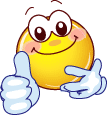 (Отлично)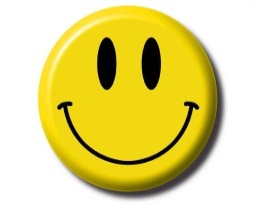 (Хорошо)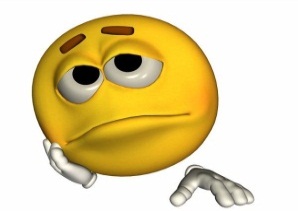 (Мог бы лучше)1. Я работал в группе с максимальной отдачей2.Я могу работать в команде3. Я могу отстоять своё мнение4.Я могу самостоятельно решить поставленную мне задачу5. Я могу объяснить свою точку зрения6. Я умею выделять главное и разбивать решаемую проблему на отдельные задачи7. Я могу анализировать, делать выводы8. Я умею считаться с мнением другого человека